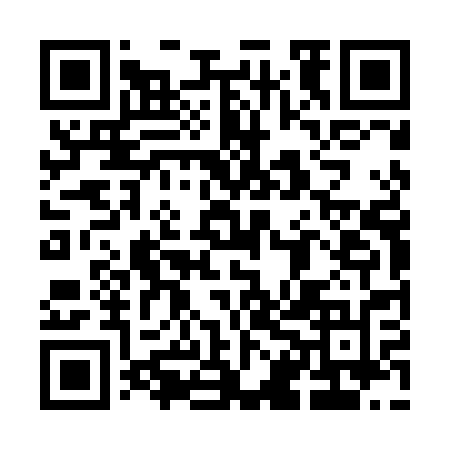 Ramadan times for Bukowa, PolandMon 11 Mar 2024 - Wed 10 Apr 2024High Latitude Method: Angle Based RulePrayer Calculation Method: Muslim World LeagueAsar Calculation Method: HanafiPrayer times provided by https://www.salahtimes.comDateDayFajrSuhurSunriseDhuhrAsrIftarMaghribIsha11Mon4:024:025:5211:403:345:295:297:1112Tue4:004:005:4911:393:365:305:307:1313Wed3:583:585:4711:393:375:325:327:1514Thu3:553:555:4511:393:385:345:347:1715Fri3:533:535:4311:393:405:355:357:1916Sat3:503:505:4111:383:415:375:377:2017Sun3:483:485:3811:383:425:385:387:2218Mon3:463:465:3611:383:445:405:407:2419Tue3:433:435:3411:373:455:425:427:2620Wed3:413:415:3211:373:465:435:437:2821Thu3:383:385:3011:373:475:455:457:3022Fri3:363:365:2711:363:495:475:477:3223Sat3:333:335:2511:363:505:485:487:3424Sun3:313:315:2311:363:515:505:507:3625Mon3:283:285:2111:363:525:515:517:3726Tue3:253:255:1811:353:545:535:537:3927Wed3:233:235:1611:353:555:555:557:4128Thu3:203:205:1411:353:565:565:567:4329Fri3:173:175:1211:343:575:585:587:4530Sat3:153:155:1011:343:596:006:007:4731Sun4:124:126:0712:345:007:017:018:491Mon4:094:096:0512:335:017:037:038:522Tue4:074:076:0312:335:027:047:048:543Wed4:044:046:0112:335:037:067:068:564Thu4:014:015:5912:335:047:087:088:585Fri3:583:585:5612:325:067:097:099:006Sat3:563:565:5412:325:077:117:119:027Sun3:533:535:5212:325:087:127:129:048Mon3:503:505:5012:315:097:147:149:069Tue3:473:475:4812:315:107:167:169:0910Wed3:443:445:4612:315:117:177:179:11